This certification contract is signed between LETIS S.A., with address in Urquiza 1285 Top floor, (S2000KPA) Rosario, Province Santa Fe, Argentina, legally represented by Patricia García, in her position of General Director, hereinafter referred as LETIS. And (individual name or Legal company name) ___________, with address on (Street, number, department), ZIP Code ___________, City ___________, Department ___________, Province (State/Region) ___________, Country ___________, Phone Number (Area code, phone number), Fax Number (Area code, phone number), e-mail ___________, identification and tax number ___________.  Legally represented by ___________, according to the by- Laws (Social Contract/Statute) and the document of designation of authorities attached to the present, hereafter called the OPERATOR.RIGHTS AND OBLIGATIONSA- The OPERATOR’s obligations are:Know and declare that the operator is being certified only in accordance with the scope for which its certification has been granted,Fulfill the requirements of the applicable technical documents and/or standards, the Certification Manual, and also any modification introduced in any of the mentioned documents, which are notified by LETIS. Provide in a timely manner any information and documentation requested by LETIS S.A. in a reliable way for the evaluation of the production unit that will be certified,In case of suspension, cancellation or transference of the certification, interrupt the use of the commercial material that has any reference to it, any advertising or labels that identifies LETIS on the product they are marketed, and undertake all the actions required through the certification schedule (for example returning the certification documents) and any other required measure.  Accept the regime of inspection visits, including additional inspections, announced or unannounced, and samples, to assure the consistent follow-up of the production unit, including the subcontracted parties if applicable.  Make the necessary arrangements for the conduct of the evaluation and surveillance, including provision for examining documentation and records, investigation of complaints and the participation of observers if applicable.Allow to the LETIS inspectors (during conduct the evaluation and surveillance), accreditation auditors and/or authorized observers, to have full access to the relevant equipment, location(s),l area (s), personnel, including subcontracted areas and units that are not under certification, during the inspections.Accept the regime of sanctions that could be imposed in accordance with the policies of LETIS and the accreditation bodies. Furthermore, take note that the sanction will be notified to the accreditation body when required by the standard.Do not make further use of the LETIS certification and do not make any declaration related to the certification of products, that could be considered deceitful or unauthorized; nor violate the good practices and customs. In doing so, you would accept the risk of all damages. Pay the fees stated in the budget received, including any interest or other costs arising from a delay of payment.   Immediately notify to LETIS S.A. any changes that significantly affect the product design, its specification, changes in the certified standards, changes in the ownership, administrative structure or management of the company, or any other information indicating that the product no longer meets the requirements of the certification system.Maintain a record system of complaints and claims received in the production unit, as well as the corrective actions implemented to address these. In any case, LETIS has to be informed immediately. Meet the requirements of LETIS and the specific requirements of the certification program, relating to the use of marks of conformity, and on information related to the product certification in communication media such as documents, brochures or advertisement. Reproduce the certification documents in their entirety, or as specified in the certification scheme, when providing copies of certification documents to third parties. Familiarize with the content of all modifications and updated versions of the standards communicated by LETIS, since these could affect the whole regulation and procedure. B- The OPERATOR has the right to:Receive the formal certification documents subject to the condition that LETIS takes the decision,Receive communications informing the changes in the certification requirements from LETIS, Use the conformity marking of LETIS and/or the conformity marking or the quality hallmark of the certification scheme, in accordance to the certification scope, Make claims or complaints to LETIS due to disagreement with the administration of proceedings, the conduct of LETIS inspectors or other LETIS personnel, Appeal the Decision Committee within 30 days upon receipt of the certification decision,Appeal the decision made by the LETIS Decision Committee to the corresponding control authority and accreditation body within the 30 days upon receipt of the certification decision. C- LETIS is obliged to:Send the informative documentation to the applicant, according to the certification program of interest,Send the initial documents to the applicant, according to the certification program to be certified,Review the initial documentation sent by the applicant in order to enter to the certification program.Plan and carry out the necessary inspections with the aim of achieving a consistent follow-up that allows to confirm that the production unit complies with the requirements of the program of certification,Decide the granting, denegation, maintenance, extension, reduction and suspension of the certification,Issue and send the formal certification documents to the operator, whenever LETIS takes a decision,Grant to the operator the right to use the conformity mark of LETIS and/or the conformities mark or seal of the accreditation body for the granted scope of certification,Call for a meeting of the Committee of Appeals if the operator requested an appeal of a certification decision,Receive and proceed with any complaints and claims made by the operator,Maintain confidentiality of all the information referred to the certification received from the operator, except when the information is requested by the control authority and/or the accreditation body or any other exception that will be analyzed and registered,Communicate mandatory changes of the certification requirements to the operator,Keep the standards and/or protocols updated on the LETIS website, In case of litigation, both parties accept to be submitted to the jurisdiction of the Ordinary Courts of the city of Rosario, Argentina, with renunciation to all other jurisdictions.As evidence of conformity, both parties sign two copies of this agreement to one effect,LETIS SignatureClarification or sealPatricia I. GarcíaGeneral Director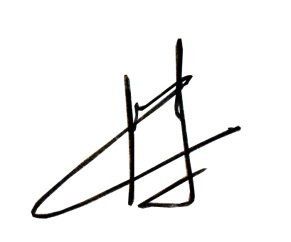 Signature, clarification, ID of the OperatorPlace and datePlace and date